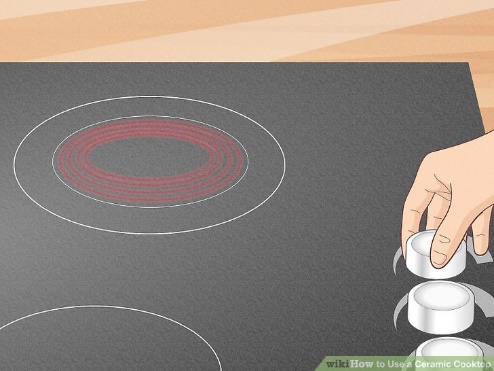 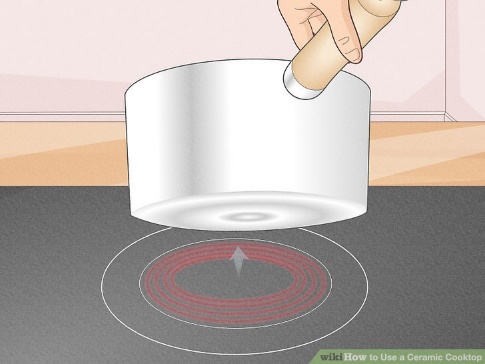 Remember never leave the food cooking unattended and report any faulty cookers to the maintenance help desk.